Α Ν Α Κ Ο Ι Ν Ω Σ ΗΠαρουσίαση Διπλωματικής ΕργασίαςΧώρος: Αίθουσα Εργαστηρίου Η/Υ τμ Μαθηματικών, 1ος όροφος, κτίριο Βιολογίας, Σχολή Θετικών ΕπιστήμωνΗμέρα: Τρίτη 17 Δεκεμβρίου 2019Καλείστε να παρευρεθείτε Από το Δ-ΠΜΣ Πολύπλοκα Συστήματα και Δίκτυα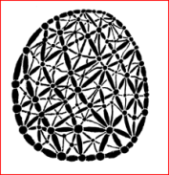 ΔΙΑΤΜΗΜΑΤΙΚΟ ΠΡΟΓΡΑΜΜΑ ΜΕΤΑΠΤΥΧΙΑΚΩΝ ΣΠΟΥΔΩΝ σταΠΟΛΥΠΛΟΚΑ ΣΥΣΤΗΜΑΤΑ και ΔΙΚΤΥΑΤΜΗΜΑ ΜΑΘΗΜΑΤΙΚΩΝΤΜΗΜΑ ΒΙΟΛΟΓΙΑΣΤΜΗΜΑ ΓΕΩΛΟΓΙΑΣΤΜΗΜΑ ΟΙΚΟΝΟΜΙΚΩΝ ΕΠΙΣΤΗΜΩΝΑΡΙΣΤΟΤΕΛΕΙΟ ΠΑΝΕΠΙΣΤΗΜΙΟ ΘΕΣΣΑΛΟΝΙΚΗΣ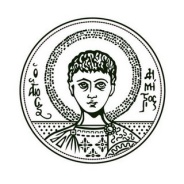 ΏραΦοιτητήςΤίτλος  Εργασίας3-μελής Επιτροπή16:30ΚΟΦΤΕΡΟΥΜαριαΚβαντικά Νευρωνικά Δίκτυα για εφαρμογές στο εγγύς μέλλονΑντωνίου Ι. (Ε)Χατζησάββας Κ.Μπράτσας Χ.